Winslow Indian Health Care Center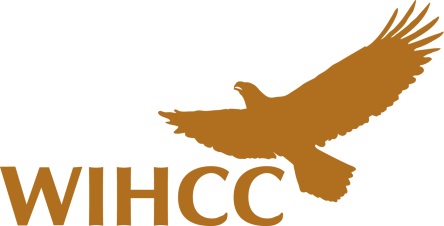 Human Resources Department 500 North Indiana Ave Winslow, Arizona 86047 Phone: (928) 289-6205Fax: (928) 289-8024Application for WIHCC Board Membership**Complete all sections on the application and sign otherwise the application shall be deemed incomplete and rejected**It is important that the application is completed to receive full credit for Navajo or Indian Preference, education, training, and/or experience. Provide additional information if required or necessary. Upon submission, applications will be given credit only for the information provided.PRINT CLEARLY OR TYPE	Date of Application:NameLAST	FIRST	MIDDLEMailing AddressSTREET	CITY	STATE	ZIP CODEPhysical AddressSTREET	CITY	STATE	ZIP CODETelephone #: (	)______	 Mobile/Other Phone #(_____)_____________	___ E-mail Address: _______________________________________If necessary, best time to call you	:		AM	 PMDriver’s License Number: __________________________	Issuing State: __________   Expiration Date:  ________________________________Chapter Residence and Affiliation: _____________________________________________________________Name of Tribal Affiliation:	(Please attach a copy of tribal membership or Certificate of Indian Blood.)I am more than 21 years of age:	Yes	NoMay we contact you at work?	Yes	No	If yes, work number and best time to call (	)		:		AM	 PMHave you previously served on the WIHCC Board ?	Yes	No…If yes, give date(s):	From	ToHave you ever been employed by WIHCC?	Yes	No…………………….If yes, give date(s):	From	ToWill you travel if position requires it?	          Yes          No	Are you able to meet the attendance requirements of the position?	Yes	NoAre you currently an elected or appointed official of any tribal, county, state or federal government entity?	Yes	NoIf yes, please state the name of the office, the name of the entity, and whether you were appointed or elected:Do you have any immediate relatives who are already serving on the WIHCC Board of Directors?	Yes	NoIf yes, please state the full name of the immediate family member and state the nature of your relationship (i.e., husband, wife, mother, father, sister, brother, etc.)Do you have any relative working at Winslow Indian Health Care Center, Inc.?							Yes	NoIf yes, please list: Names (s): ______________________________	Relationship(s): ___________________________________	Department(s): _____________________________________________________________________________________________________________________________________________________________WIHCC IS A DRUG AND ALCOHOL FREE WORKPLACEExperience History Applicant Name:Last	FirstProvide the following information of your past and current employers, assignments, volunteer activities, or public offices held (i.e. board seats, appointments, or chapter representation, etc.) starting with the most recent and going back ten (10) years. Use additional sheets if necessary.Comments (Please provide any additional information that will help WIHCC select Directors with diverse backgrounds and skills):Skills and QualificationsSummarize and special training, skills, licenses and/or certificatesEducational BackgroundApplicant Name:Last	FirstList schools attended, starting with most recent. If no degree, provide number of completed/credited hours.Licensures/Registration/CertificationList the states in which you have applied or been granted license(s), registration(s), or certification(s). Attach a legible copy of all license(s), registration(s) and certification(s).Has any license, registration or certification entitling you to practice your profession in any jurisdiction been challenged, investigated, denied, suspended, limited, or placed under stipulation, revoked, or been voluntarily/involuntarily relinquished?	     Yes	   No	Not Applicable, no license/registration/certificationIf yes, explain:ReferencesList names and telephone number of three business/work references who are NOT related to you and are NOT previous supervisors. You may also submit letters of reference as an attachment.Accomplishments and AwardsList special accomplishments, publications, awards, etc.List any additional information you would like us to consider.Applicant Name:________________________________________________________________										         Last			First	WIHCC Board Member Applicant CertificationPlease initial to acknowledge statement:_____   I certify and declare under penalty of perjury that the information I have provided in this application, my resume, and other documents submitted in order to apply for and be considered for appointment to the WIHCC Board of Directors is true, complete, and correct._____   I understand that any information provided by me that is found to be false, incomplete or misrepresented in any respect, will be sufficient cause to cancel further consideration of my application for Board membership, and is justification for removal if discovered after I have been seated on the Board._____  I knowingly, voluntarily, and expressly, without reservation, authorize WIHCC, its representatives, employees and agents to contact and obtain information from all references (personal and professional), past and present employers and colleagues, public agencies, licensing authorities, and educational institutions, and to otherwise verify the accuracy of all information provided by me in this application and related application materials, resume and interview.  _____  I hereby release and waive any and all rights and claims I may have regarding WIHCC, its representatives, employees and agents, for seeking, gathering, and using information in the appointment process, and all other persons, corporations, and organizations for furnishing such information about me. _____   I understand that I am required to complete a Character and Public Trust Financial background check and that this application is not complete until I have completed any additional documents required for the purposes of completing the investigative report.  Such documents include, without limitation, “Questionnaire for Child Care Position of Trust”. Appointment to the WIHCC Board of Directors is contingent upon successful completion of the background check with satisfactory results.  I declare under penalty of perjury that I have read and understand each statement above and accept all terms of the above stated WIHCC Board Member Applicant Certification.  I further agree to hold WIHCC harmless from any liabilities or judgments made by WIHCC, its representatives, employees and agents in the Board Application process.*Please DO NOT sign until you have read and initialed by each statement*I certify that I have read, fully understand, and accept all terms of the aforementioned Applicant Statement. Furthermore, the applicant agrees to hold WIHCC harmless from any liabilities or judgments made by WIHCC, its’ agents, and employees.Signature of Applicant:		Date: 	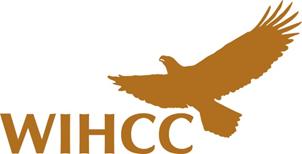 Winslow Indian Health Care CenterHuman Resources Department 500 North Indiana Ave Winslow, Arizona 86047 Phone: (928) 289-6205Fax: (928) 289-8024Consent to Conduct Character and Public Trust Financial Background Check and Release of Personnel InformationI,	, have applied for Board of Director appointment at the Winslow Indian Print NameHealth Care Center (WIHCC). I understand that, in order for WIHCC to determine my eligibility, qualifications, and suitability for appointment, WIHCC will conduct a Character and Public Trust Financial Background Investigation, which includes but is not limited to a criminal, employment and financial background history. This investigation will include a background check based on a fingerprint card and completed Questionnaire for Child Care Position of Trust, an may include asking my current employer, any former employer, and any educational institution I have attended about my education, training, experience, qualifications, job performance, professional conduct and evaluations, as well as confirming my dates of employment or enrollment, positions held, reasons for leaving employment, whether I could be re-hired, reasons for not re-hiring (if applicable), and similar information.I,	, hereby give my consent for any employer or educational institution to releasePrint Nameany information required in connection with this background information including, but not limited to, my personnel files or education files, or any information contained therein. I hereby waive my right to receive a copy of any written communication furnished to WIHCC by any employer. A photocopy or facsimile (“fax”) copy of this form that shows my signature shall be as valid as an original.Dated this	day of	, 20	.By:			By: 		 Signature of Applicant			Signature of WitnessPrint Name	Print NamePrint Name:Additional Disclosures                         Last	FirstFailure to answer all questions and fully and completely report any and all past and current criminal convictions/pleas bargains/no contest pleas including guilty verdict or no verdict information will be considered a failure on the background clearance check and will be grounds to deem the application incomplete, to not offer an appointment contract, or if hired, termination of appointment.Please answer the questions below – response required:Have you ever been convicted of, or been found guilty of, or entered a plea of nolo contendere (no contest), or guilty to ANY crime(s)--felonies or misdemeanors?                                                                                                                            Yes	      NoIf yes, list all and provide the date, explanation of the violation, disposition of the arrest or charge, place of occurrence, and the name and address of the police department or court involved:Answering “YES” to this question does not constitute an automatic bar to employment.  Factors such as date of the offense, seriousness and nature of the violation, rehabilitation and position applied for will be taken into consideration.Are you listed on the Cumulative Sanction List of the Office of the Inspector General (OIG), System for Award Management System (SAM), and Office of Personnel Management (OPM) Exclusionary List?                                                      Yes        NoIf yes, does this include exclusion in any state Medicare, Medicaid, or third party insurance programs?                                   Yes        No Explain:Have you or are you currently debarred or sanctioned from doing business with the federal government of any of its agencies or programs including the OIG, SAM, and OPM Exclusionary List?                                                                               Yes        NoIf yes, does this include exclusion in any state Medicare, Medicaid, or third party insurance programs?                 Yes        No Explain:Are there any charges or disciplinary actions or sanction pending against you by any federal or state law enforcement, regulatory or licensing agency including the OIG, SAM, and OPM Exclusionary List?                                                              Yes        NoIf yes, does this include exclusion in any state Medicare, Medicaid, or third party insurance programs?                    Yes        No Explain:Have you ever been found guilty of, cited, or entered a plea of no contest (nolo contendere) to any traffic and/or moving violations within the last five years?									 Yes      NoIf “YES”, provide the date, explanation of the violation, disposition of the arrest or charge, place or occurrence, and the name and address of the police department or court involved.									 Yes      No	Explain: ____________________________________________________________________________________________________________________________________________________________________________________________________________Additional Disclosures Continue: 6.  	The following information is required by law enforcement agencies and other entities for identification purpose when checking records.  It is confidential and will not be used for any other purpose. 	Other names used: ________________________________________	Date of Birth (MM/DD/YYYY): ______________ 	Social Security #: ________________________________________	Sex: 	 Male		 Female	Place of Birth	(City, State, County): _____________________________________	 Current Driver’s License	 State ID card #: 		________________________   Issuing State: ________________     Expiration Date: _________		 Other Driver’s License #: ________________________   Issuing State: ________________     Expiration Date: _________		     (List last 7 years only)  ________________________   Issuing State: ________________     Expiration Date: _________The information that I have provided above is true and complete to the best of my knowledge. Any misrepresentation or omission of any fact can be justification and grounds to deem the application incomplete, to not offer an appointment as a WIHCC Board of Director.Signature of Applicant:		Date: 	Name & Address of Employer, Elected Position, or Volunteer Activity:Telephone#Dates EmployedDates EmployedSummarize the Type of Work Performed and Job ResponsibilitiesName & Address of Employer, Elected Position, or Volunteer Activity:Telephone#From (MM/YY)To  (MM/YY)Summarize the Type of Work Performed and Job ResponsibilitiesName & Address of Employer, Elected Position, or Volunteer Activity:Telephone#May we contact for reference?   Yes	No	LaterMay we contact for reference?   Yes	No	LaterSummarize the Type of Work Performed and Job ResponsibilitiesImmediate Supervisor and TitleImmediate Supervisor and TitleMay we contact for reference?   Yes	No	LaterMay we contact for reference?   Yes	No	LaterSummarize the Type of Work Performed and Job ResponsibilitiesName & Address of Employer, Elected Position, or Volunteer Activity:Telephone#Dates EmployedDates EmployedSummarize the Type of Work Performed and Job ResponsibilitiesName & Address of Employer, Elected Position, or Volunteer Activity:Telephone#From (MM/YY)To  (MM/YY)Summarize the Type of Work Performed and Job ResponsibilitiesName & Address of Employer, Elected Position, or Volunteer Activity:Telephone#May we contact for reference? Yes	No	LaterMay we contact for reference? Yes	No	LaterSummarize the Type of Work Performed and Job ResponsibilitiesImmediate Supervisor and TitleImmediate Supervisor and TitleMay we contact for reference? Yes	No	LaterMay we contact for reference? Yes	No	LaterSummarize the Type of Work Performed and Job ResponsibilitiesName & Address of Employer, Elected Position, or Volunteer Activity:Telephone#Dates EmployedDates EmployedSummarize the Type of Work Performed and Job ResponsibilitiesName & Address of Employer, Elected Position, or Volunteer Activity:Telephone#From (MM/YY)To  (MM/YY)Summarize the Type of Work Performed and Job ResponsibilitiesName & Address of Employer, Elected Position, or Volunteer Activity:Telephone#May we contact for reference?               Yes         No       LaterMay we contact for reference?               Yes         No       LaterSummarize the Type of Work Performed and Job ResponsibilitiesImmediate Supervisor and TitleImmediate Supervisor and TitleMay we contact for reference?               Yes         No       LaterMay we contact for reference?               Yes         No       LaterSummarize the Type of Work Performed and Job ResponsibilitiesName & Address of Employer, Elected Position, or Volunteer Activity:Telephone#Dates EmployedDates EmployedSummarize the Type of Work Performed and Job ResponsibilitiesName & Address of Employer, Elected Position, or Volunteer Activity:Telephone#From (MM/YY)To  (MM/YY)Summarize the Type of Work Performed and Job ResponsibilitiesName & Address of Employer, Elected Position, or Volunteer Activity:Telephone#May we contact for reference? Yes	No	LaterMay we contact for reference? Yes	No	LaterSummarize the Type of Work Performed and Job ResponsibilitiesImmediate Supervisor and TitleImmediate Supervisor and TitleMay we contact for reference? Yes	No	LaterMay we contact for reference? Yes	No	LaterSummarize the Type of Work Performed and Job ResponsibilitiesSchool & AddressDates Attended (Month/Year)Degree, Diploma earned (Month/Year)Major Field of StudyMinor Field of Study(If applicable)High SchoolDiploma	GEDCollegeCollege/ Graduate School / Spec Training/ Vocational Tech SchoolCollege/ Graduate School / Spec Training/ Vocational Tech SchoolType of License (s)	Registration/License Number(s)Type of License (s)	Registration/License Number(s)State of LicensureDate IssuedDate ExpiresName & AddressTelephoneNumber of Years Known